          получить доступ к полной информации об общей выручке получить доступ к полной информации об общей выручке по торговым точкам, в том числе о суммах наличных и безналичных расчетов, возвратов, средней сумме чеков, среднем количестве позиций в чеке и т.д. Информацию возможно просматривать за смену или настроить в календаре необходимый период времени. Это позволит повысить эффективность контроля за бизнесом;сократить текущие расходы на техническое обслуживание оборудования;упростить процедуру постановки онлайн-кассы на учет в налоговой инспекции, так как теперь это возможно сделать удаленно через интернет;минимизировать число проверок, так как оперативное получение информации о расчетах обеспечивает соответствующую среду доверия.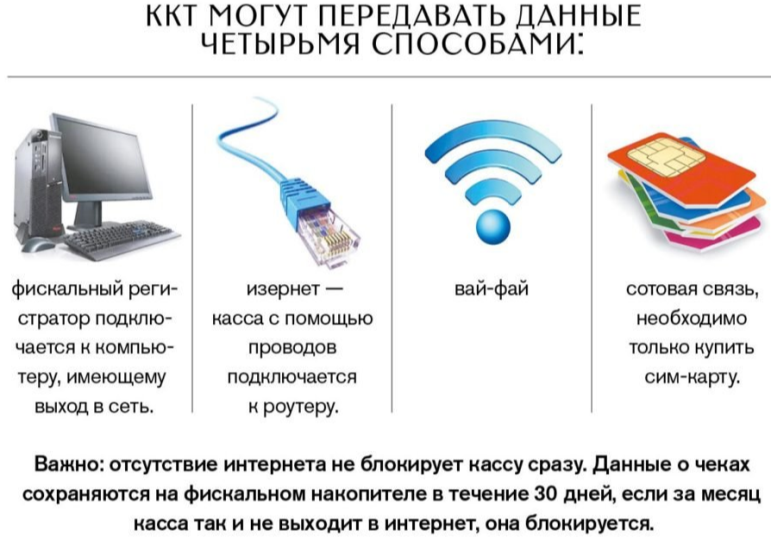 КТО – организации и индивидуальные предприниматели.КОГДА – при осуществлении расчетов.Определение расчетов дано в Федеральном законе от 22.05.2003 № 54-ФЗ «О применении контрольно-кассовой техники при осуществлении расчетов в Российской Федерации».Под понятием расчет понимается прием (получение) и выплата денежных средств наличными деньгами и (или) в безналичном порядке за товары, работы, услуги.КАК - при непосредственном обращении покупателя (клиента) печатается и выдается кассовый чек или бланк строгой отчетности (БСО).В случае предоставления покупателем пользователю до момента расчета абонентского номера либо адреса электронной почты кассовый чек или БСО направляется покупателю (клиенту) в электронной форме.ОНЛАЙН-КАССА НЕ ПРИМЕНЯЕТСЯ, ДОКУМЕНТ НЕ ВЫДАЕТСЯ:- При осуществлении видов деятельности и оказании услуг, указанных в ст. 2 Федерального закона № 54-ФЗ.- При расчетах с использованием электронного средства платежа без его предъявления между организациями и ИП.- Кредитными организациями.- ИП, применяющими налог на профессиональный доход (НПД, налог для самозанятых), в отношении доходов, облагаемых НПД. Все расчеты проводятся через приложение «Мой налог».ОНЛАЙН-КАССА НЕ ПРИМЕНЯЕТСЯ, НО ДОКУМЕНТ  ВЫДАЕТСЯ:- ИП, применяющими патентную систему налогообложения, осуществляющими виды деятельности, установленные подпунктами 1, 2, 4, 5, 7, 8, 12 - 17, 19 - 27, 29 - 31, 34 - 36, 39, 41 - 44, 49 - 52, 54, 55, 57 - 62, 64, 66 - 80 пункта 2 статьи 346.43 Налогового кодекса Российской Федерации, при условии выдачи (направления) покупателю (клиенту) документа, подтверждающего факт расчета и содержащего реквизиты, установленные абзацами 4 - 12 пункта 1 статьи 4.7 Федерального закона № 54-ФЗ.ОБРАТИТЕ ВНИМНИЕ! Документ, подтверждающий расчет, изготавливается предпринимателем самостоятельно (возможно изготовление типографским способом).ОНЛАЙН-КАССА ПРИМЕНЯЕТСЯ, НО С УСЛОВИЯМИ!- В отдаленных от сетей связи местностях, перечень которых утвержден Распоряжением Министерства потребительского рынка и услуг Московской области от 27.04.2017 № 17РВ-10, ККТ применятся в режиме без передачи фискальных документов. - При расчетах с использованием электронного средства платежа в сети Интернет кассовый чек или БСО не печатается, а направляется покупателю в электронной форме.ШАГ 1. КУПИТЕ ОНЛАЙН-КАССУ, КОТОРАЯ СООТВЕТСТВУЕТ ЗАКОНУ 54-ФЗ И ПОДХОДИТ ДЛЯ ВАШЕГО БИЗНЕСАПри выборе онлайн-кассы следует руководствоваться проходимостью торговой точки – чем выше поток покупателей, тем быстрее должна быть скорость поиска нужного товара и печати чека.Найдите заводские номера онлайн-кассы и фискального накопителя в реестрах на сайте налоговой службы. Это гарантирует, что техника соответствует требованиям Федерального закона 54-ФЗ. ШАГ 2. ОПРЕДЕЛИТЕ, КАКОЙ ФН ВАМ ПОДХОДИТ ПО ЗАКОНУ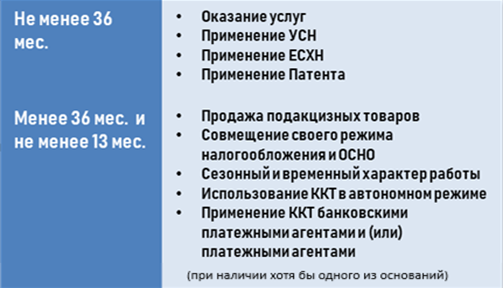 ШАГ 3. ПОЛУЧИТЕ КВАЛИФИЦИРОВАННУЮ ЭЛЕКТРОННУЮ ПОДПИСЬУслуга по выдаче электронной подписи для ЮЛ и ИП предоставляется в налоговых органах. Перечень опубликован на сайте ФНС России. ШАГ 4. ПОДКЛЮЧИТЕ В МАГАЗИНЕ (ОФИСЕ) ИНТЕРНЕТ
Используйте Wi-Fi или сим-карту с интернетом.ШАГ 5. ЗАКЛЮЧИТЕ ДОГОВОР С ОФД
На сайте налоговой службы выберите из списка одного из официальных операторов фискальных данных и заключите с ним договор.ШАГ 6. ЗАРЕГИСТРИРУЙТЕ КАССУЗаявление на регистрацию онлайн-кассы подается в личном кабинете налогоплательщика или в любой налоговый орган;Внесите в онлайн-кассу регистрационный номер, присвоенный налоговой службой;Распечатайте отчет о регистрации из онлайн-кассы;На сайте налоговой службы внесите данные из отчета о регистрации и получите карточку регистрации.Подтвердите подключение на сайте ОФД.За неприменение контрольно-кассовой техники предусмотрена АДМИНИСТРАТИВНАЯ ОТВЕТСТВЕННОСТЬ:для ИП: от 25% до 50% суммы расчета, но не меньше 10 000 руб.;для организаций: от 75% до 100% суммы расчета, но не меньше 30 000 руб.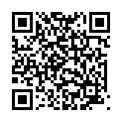 ЛАЙ-КАССА?-В ПОМОЩЬ ПРЕДПРИНИМАТЕЛЮ:     ПОРЯДОК ПРИМЕНЕНИЯКОНТРОЛЬНО-КАССОВОЙ ТЕХНИКИ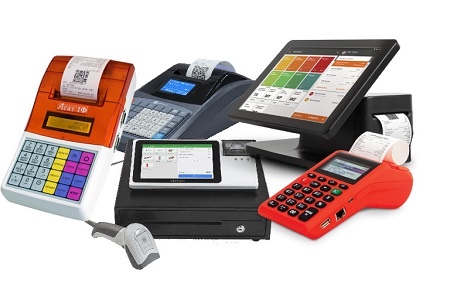 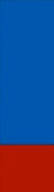 ОНЛАЙН-КАССА – это специальное устройство для фиксации денежных расчетов между покупателем и продавцом, передающее сведения обо всех операциях через оператора фискальных данных в налоговую службу через сеть Интернет.ОПЕРАТОР ФИСКАЛЬНЫХ ДАННЫХ (ОФД) – юридическое лицо, созданное специально для осуществления приема, обработки, хранения и передачи фискальных данных в налоговую службу. Перечень операторов фискальных данных размещен на сайте ФНС России.ФИСКАЛЬНЫЙ НАКОПИТЕЛЬ (ФН) – устройство, которое сохраняет информацию о расчетах, зашифровывает и передает в налоговую службу. Устанавливается в корпус онлайн-кассы.ФИСКАЛЬНЫЙ НАКОПИТЕЛЬ (ФН) – устройство, которое сохраняет информацию о расчетах, зашифровывает и передает в налоговую службу. Устанавливается в корпус онлайн-кассы.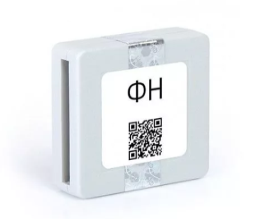 КАССОВЫЙ ЧЕК - документ, сформированный в электронной форме и (или) отпечатанный с применением онлайн-кассы в момент расчета между пользователем и покупателем (клиентом), содержащий сведения о расчете, подтверждающий факт его осуществления и соответствующий требованиям законодательства Российской Федерации о применении контрольно-кассовой техники.КАССОВЫЙ ЧЕК - документ, сформированный в электронной форме и (или) отпечатанный с применением онлайн-кассы в момент расчета между пользователем и покупателем (клиентом), содержащий сведения о расчете, подтверждающий факт его осуществления и соответствующий требованиям законодательства Российской Федерации о применении контрольно-кассовой техники.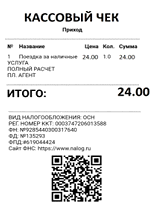 POS-ТЕРМИНАЛ -  техническое устройство для приема платежей с помощью банковской карты.ВАЖНО! При осуществлении расчета платежной картой через POS-терминал необходимо выдавать покупателю (клиенту) кассовый чек, сформированный онлайн-кассой.POS-ТЕРМИНАЛ -  техническое устройство для приема платежей с помощью банковской карты.ВАЖНО! При осуществлении расчета платежной картой через POS-терминал необходимо выдавать покупателю (клиенту) кассовый чек, сформированный онлайн-кассой.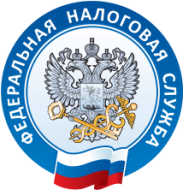 УПРАВЛЕНИЕ ФЕДЕРАЛЬНОЙ НАЛОГОВОЙ СЛУЖБЫ ПО МОСКОВСКОЙ ОБЛАСТИ